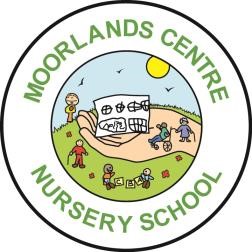 Moorlands Nursery School Term Dates 2021/22 School Holiday Dates 2021/22 Open onClose on Autumn 2021Monday 6 September 2021Open for “Returners” on Tuesday 7 September 2021Tuesday 2 November 2021Friday 22 October 2021INSET on Thursday 2 September INSET on Friday 3 September  Friday 17 December 2021INSET on Monday 1 NovemberSpring 2022Wednesday 5 January 2022Monday 28 February 2022Friday 18 February 2022INSET on Tuesday 4 JanuaryFriday 8 April 2022Summer 2022Monday 25 April 2022Friday 27 May 2022Tuesday 7 June 2022Additional day for Queen’s Jubilee on Monday 6 June Thursday 21 July 2022INSET on Friday 22 July  Autumn half-term 2021 Monday 25 October– Friday 29 October 2021Christmas holiday 2021 Monday 20 December – Tuesday 4 January 2022  Spring half-term 2022 Monday 21 February– Friday 25 February 2022 Easter holiday 2022Monday 11 April– Friday 22 April 2022May Bank Holiday 2022Monday 2 May 2022Summer half-term 2022Monday 30 May– Friday 3 June 2022  